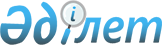 О внесении изменений в решение городского маслихата от 03 августа 2012 года № 7/63 "Об установлении ставок фиксированного налога"
					
			Утративший силу
			
			
		
					Решение Балхашского городского маслихата Карагандинской области от 5 февраля 2016 года № 48/375. Зарегистрировано Департаментом юстиции Карагандинской области 17 февраля 2016 года № 3669. Утратило силу решением Балхашского городского маслихата Карагандинской области от 30 марта 2018 года № 18/162
      Сноска. Утратило силу решением Балхашского городского маслихата Карагандинской области от 30.03.2018 № 18/162 (вводится в действие по истечении десяти календарных дней после дня его первого официального опубликования).
      В соответствии с Кодексом Республики Казахстан от 10 декабря 2008 года "О налогах и других обязательных платежах в бюджет (Налоговый кодекс)", Законом Республики Казахстан от 23 января 2001 года "О местном государственном управлении и самоуправлении в Республике Казахстан" городской маслихат РЕШИЛ:
      1. Внести в решение городского маслихата от 03 августа 2012 года № 7/63 "Об установлении ставок фиксированного налога" (зарегистрировано в Реестре государственной регистрации нормативных правовых актов за № 1922, опубликовано в газетах "Балқаш өңірі" от 12 сентября 2012 года № 98 (11916), "Северное Прибалхашье" от 12 сентября 2012 года № 99 (994)) следующие изменения:
      приложение к указанному решению изложить в новой редакции согласно приложению к настоящему решению.
      2. Контроль за исполнением настоящего решения возложить на постоянную комиссию городского маслихата по бюджету, экономике, законности и правам граждан, по социально-культурному развитию и социальной защите населения (Муслымов А.К.).
       3. Настоящее решение вводится в действие по истечении десяти календарных дней после дня его первого официального опубликования. 
      "Согласовано"
      05 февраля 2016 года
      05 февраля 2016 года Ставки фиксированного налога
					© 2012. РГП на ПХВ «Институт законодательства и правовой информации Республики Казахстан» Министерства юстиции Республики Казахстан
				
      Председатель сессии

Д. Калыкбеков

      Секретарь городского маслихата

К. Рахимберлина

      Аким города

Аглиулин А. М.

      Руководитель
управления государственных
доходов по городу Балхаш

Омаров Р. К.
Приложение
к решению городского маслихата
от 05 февраля 2016 года №48/375Приложение
к решению городского маслихата
от 03 августа 2012 года №7/63
№
Наименование объекта налогообложения
Ставка за месяц (в месячных расчетных показателях)
1
2
3
1.
Игровой автомат без выигрыша, предназначенный для проведения игры с одним игроком
3
2.
Игровой автомат без выигрыша, предназначенный для проведения игры с участием более одного игрока
6
3.
Персональный компьютер, используемый для проведения игры
2
4.
Игровая дорожка
36
5.
Карт
5
6.
Бильярдный стол 
16